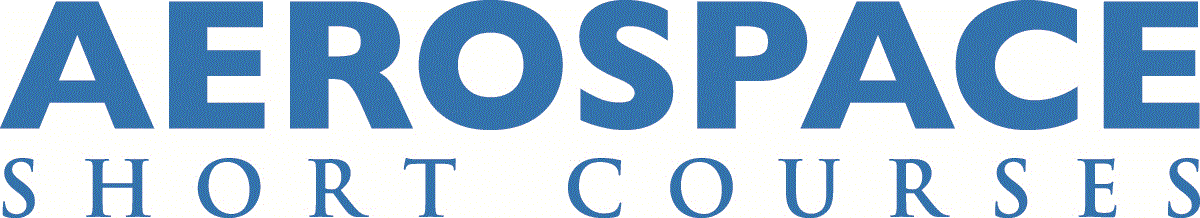 Airplane Flight Dynamics (AERO0110)Instructor: Willem AJ AnemaatCourse DescriptionParticipants learn an overview of airplane static and dynamic stability and control theory and applications as well as classical control theory and applications to airplane control systems. An overview of flying qualities and regulations is included.Course HighlightsGeneral airplane equations of motionReview of basic aerodynamic conceptsLongitudinal aerodynamic forces and momentsLateral-directional aerodynamic forces and momentsThrust forces and momentsThe concept of static stabilityApplications of the steady state airplane equations of motionEffects of the flight control system; control forcesApplications of the perturbed state equations of motionDynamic stability: short period, phugoid, Dutch Roll, spiral and roll modeReview of flying qualities criteriaIntroduction to human pilot transfer functionsSynthesis of stability augmentation systemsWho Should Attend?Aeronautical engineers, mechanical engineers, electrical engineers needing to learn more about flight dynamics, along with pilots with some engineering background, government research laboratory personnel, engineering managers and educators.Learning ObjectivesAirplane dynamic behaviorHow to perform trimHow to check stabilityHow aerodynamics and propulsion affect flying qualities and trimIntroduction to stability augmentation systemsCourse OutlineDay OneThe general airplane equations of motion: reduction to steady state and to perturbed state motions; emphasis: derivation, assumptions and applicationsReview of basic aerodynamic concepts: airfoils—lift, drag and pitching moment, lift-curve slope, aerodynamic center; Mach effects; fuselage and nacelles—destabilizing effect in pitch and in yaw; wings, canards and tails—lift, drag and pitching moments; lift-curve slope; aerodynamic center; downwash; control powerLongitudinal aerodynamic forces and moments: stability and control derivatives for the steady state and for the perturbed state, example applications and interpretationsDay TwoLateral-directional aerodynamic forces and moments: stability and control derivatives for the steady state and for the perturbed state, example applications and interpretationsThrust forces and moments: steady state and perturbed stateThe concept of static stability: definition, implications and applicationsApplications of the steady state airplane equations of motion: longitudinal moment equilibrium, the airplane trim diagram (conventional, canard and flying wing), airplane neutral point, elevator-speed gradients, the nose-wheel lift-off problem; neutral and maneuver point (stick fixed)Applications of the steady state airplane equations of motion: lateral-directional moment equilibrium, minimum control speed with engine-outDay ThreeEffects of the flight control system: reversible and irreversible flight controls; control surface hinge moments, stick and pedal forces, force trim; stick-force gradients with speed and with load factor; neutral and maneuver point stick free; effect of tabs—trim-tab, geared-tab, servo-tab, spring-tab; effect of down-spring and bob-weight; flight control system design considerations—reversible and irreversible, actuator sizing and hydraulic system design considerationsApplications of the perturbed state equations of motion—complete and approximate longitudinal transfer functions; short period, phugoid, third mode, connections with static longitudinal stability, sensitivity analyses, equivalent stability derivatives; complete and approximate lateral-directional transfer functions—roll mode, spiral mode, Dutch roll mode and lateral phugoid, connections with static lateral-directional stability, sensitivity analyses, equivalent stability derivativesDay FourReview of flying qualities criteria; MIL-F-8785C and FARs, Cooper-Harper ratings, relation to the airworthiness codeIntroduction to human pilot transfer functions; analysis of airplane-plus-pilot-in-the-loop controllability; synthesis of stability augmentation systems—yaw dampers, pitch dampers; effect of flight condition, sensor orientation and servo dynamicsDay FiveStability augmentation systems—yaw dampers, pitch dampers, α-feedback, β-feedback; longitudinal modes—attitude hold, control-wheel steering, altitude hold, speed control and Mach trim; lateral-directional modes—bank-angle hold, heading hold; coupling problems—roll-pitch and roll-yaw coupling, pitch rate coupling into the lateral-directional modes; effects of aeroelasticity—aileron reversal, wing divergence, control power reduction; effect of aeroelasticity on airplane stability derivativesExercise using the Advanced Aircraft Analysis software showing stability and control derivatives, trim diagram, longitudinal and lateral-directional trim, take-off rotation, dynamics and flying qualities.Classroom hours / CEUs35.00 classroom hours3.5 CEUsCertificate TrackAircraft DesignFlight Tests and Aircraft PerformanceCourse FeesEarly registration course fee: $2,595 if you register and pay by the early registration deadline (45 days out).Regular registration course fee: $2,795 if you register and pay after the early registration deadline.U.S. Federal Employee DiscountThis course is available to U.S. federal employees at 10% off the registration fee. To receive the federal employee discount, you must enter the code FGVT116 during the checkout process. Please note that you must validate your eligibility to receive this discount by entering your U.S. government email address (ending in .gov or .mil) when creating your online registration profile. This discount is available for both the early registration and regular registration fees.Canada Department of National Defence DiscountThis course is available to Canada DND employees at 10% off the registration fee. Please contact the DND Procurement Authority (DAP 2-3) for details. Please note that you cannot register using our online system when requesting this discount. This discount is available for both the early registration and regular registration fees.Instructor BioWillem A. J. Anemaat is president and co-founder of Design, Analysis and Research Corporation (DARcorporation), an aeronautical engineering and prototype development company. DARcorporation specializes in airplane design and engineering consulting services, wind and water tunnel testing and design and testing of wind energy devices. Anemaat is the software architect for the Advanced Aircraft Analysis (AAA) software, an airplane preliminary design and analysis tool. He has been actively involved with more than 400 airplane design projects and has run many subsonic wind tunnel tests for clients. Anemaat has more than 30 publications in the field of airplane design and analysis. He is the recipient of the SAE 2010 Forest R. McFarland Award, an AIAA Associate Fellow and an associate editor for the AIAA Journal of Aircraft. Anemaat is Vice-Chair of the AIAA Aircraft Design Technical Committee. Anemaat holds an M.S.A.E. degree from the Delft University of Technology in The Netherlands and a Ph.D. in aerospace engineering from The University of Kansas.CONTACT US:KU Jayhawk GlobalAerospace Short Course Program1515 St. Andrews Dr.Lawrence, KS 66047Email: jayhawkglobal@ku.eduPhone: 785-864-6779 (Registration) 